Dzień Chłopca25 września 2019 roku obchodziliśmy w naszej szkole “Dzień Chłopca” zorganizowany przez Samorząd Uczniowski. W auli Liceum złożono chłopcom życzenia i zaproszono do konkursów. Panowie odpowiadali na “typowo damskie” pytania np. Co to jest zalotka?, wymieniali modowe marki lub odcienie zieleni. Obierano też ziemnaki na czas oraz robiono makijaże i pokaz mody damskiej. Jak co roku w ten dzień aulę szkoły wypełniły wybuchy śmiechu, okrzyki i oklaski. Najlepsi w “damskich sprawach” okazali się chłopcy z klasy Ig. Dziękujemy za wspólną zabawę i do zobaczenia za rok.E.Kapsa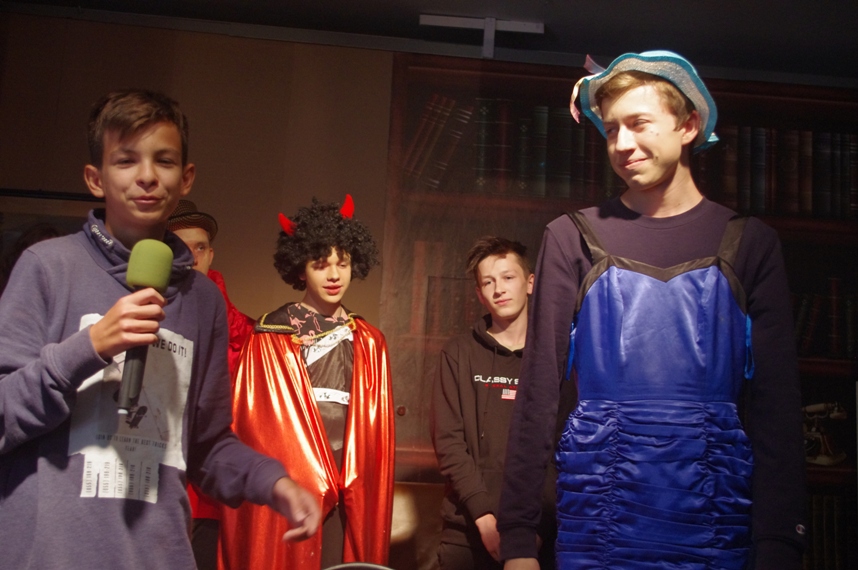 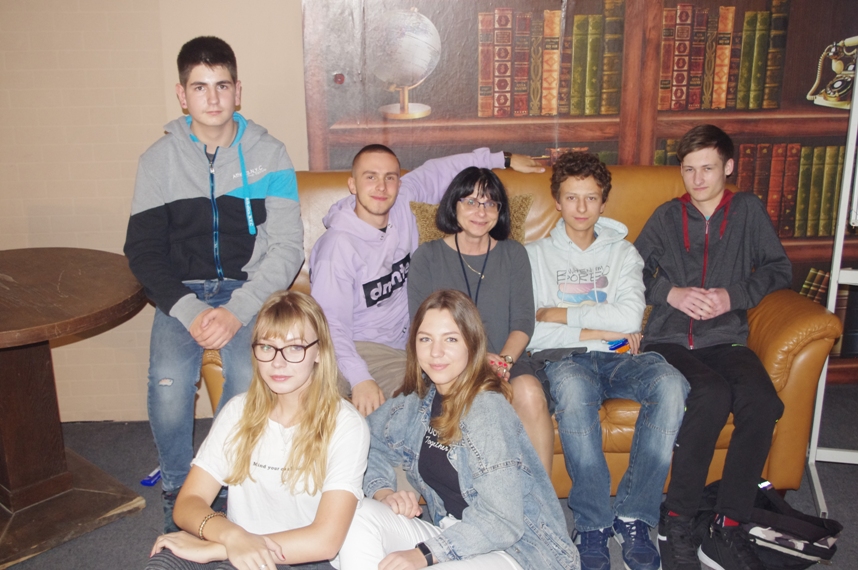 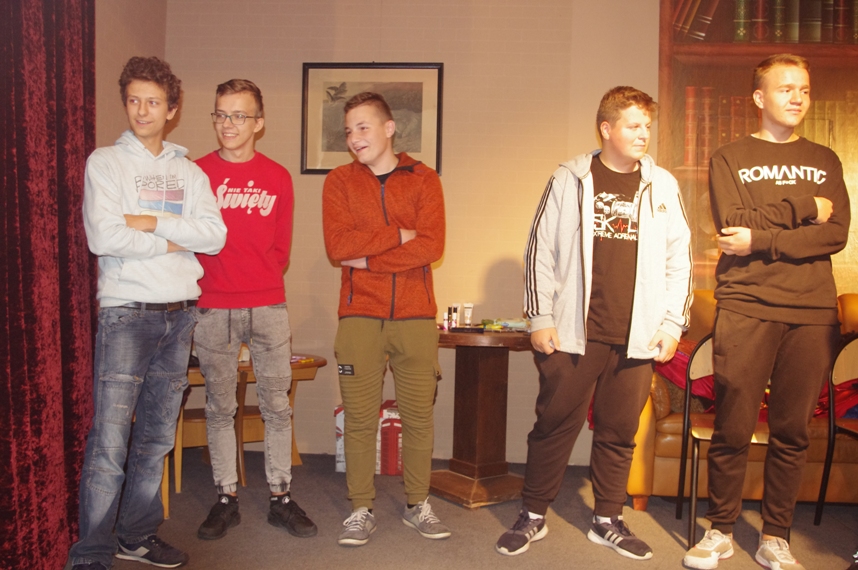 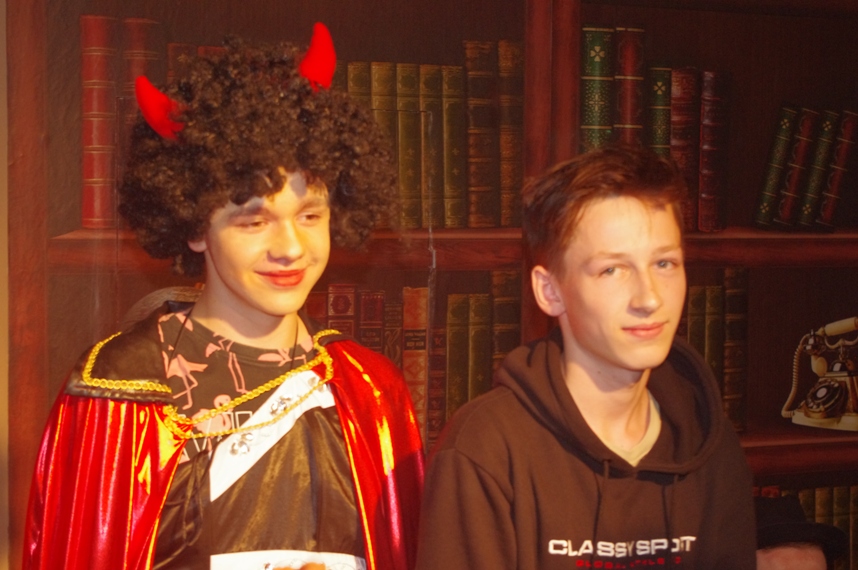 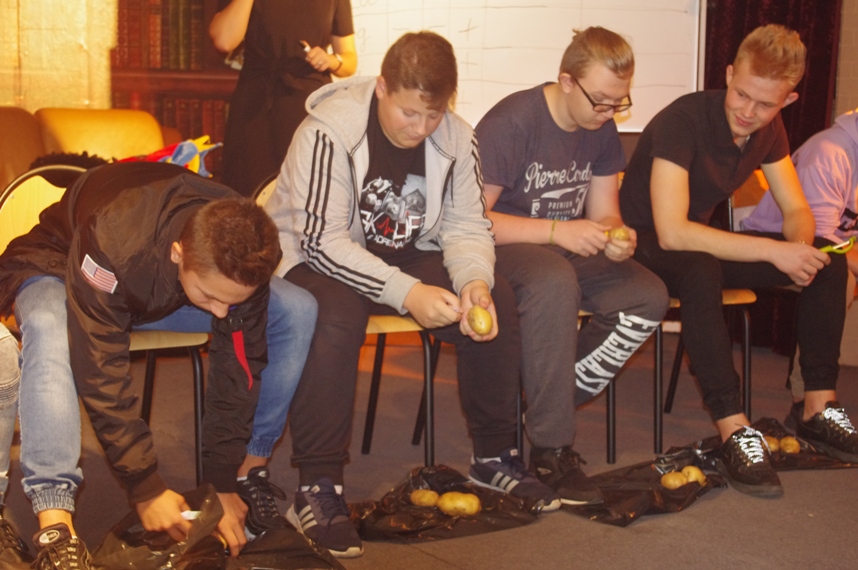 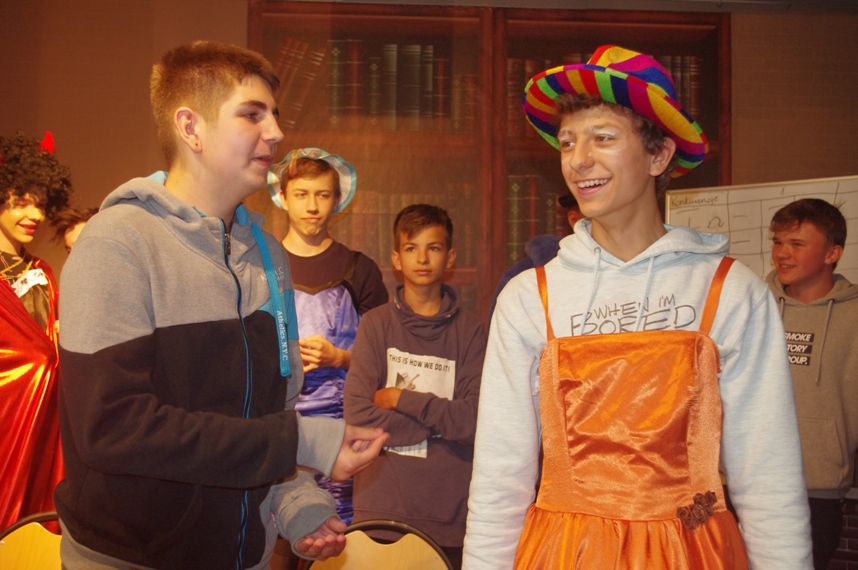 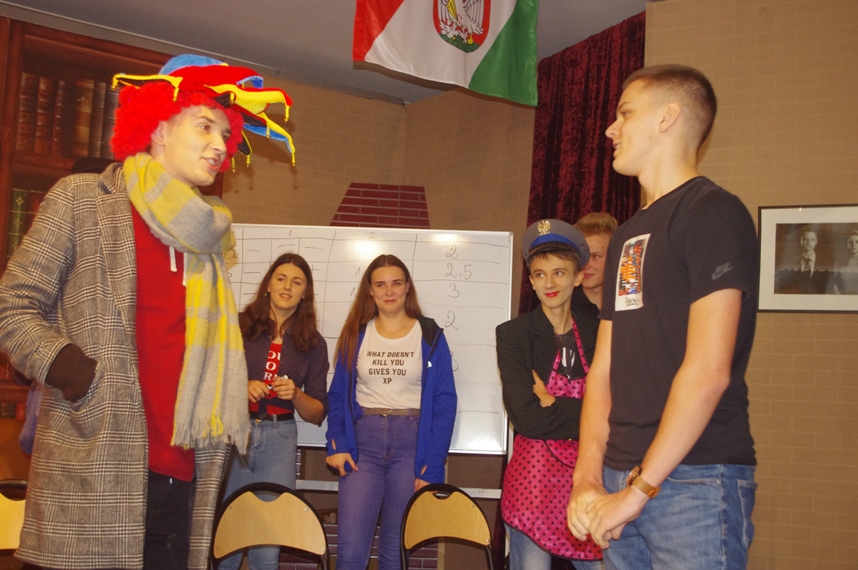 